АДМИНИСТРАЦИЯ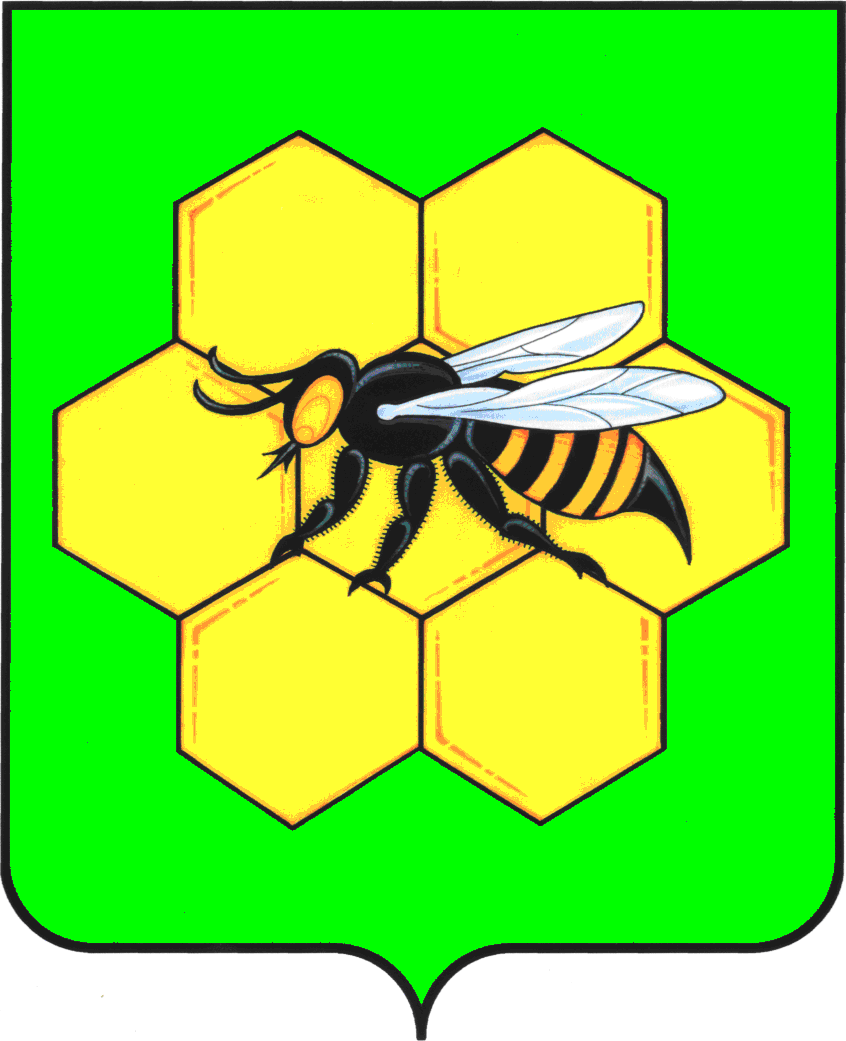 МУНИЦИПАЛЬНОГО РАЙОНАПЕСТРАВСКИЙСАМАРСКОЙ ОБЛАСТИПОСТАНОВЛЕНИЕ_____________________№___________О внесении изменений в постановление администрации муниципального района Пестравский Самарской области от 25.06.2012г. №649«Об утверждении Административного регламента предоставления муниципальной услуги «Выдача градостроительных планов земельных участков»         В целях приведения муниципального нормативного правового акта в соответствие со статьей 14  положения Федерального закона от 27.07.2010г. № 210-ФЗ,  руководствуясь статьями 44, 45 Устава муниципального района Пестравский, администрация муниципального района Пестравский ПОСТАНОВЛЯЕТ:Внести в постановление администрации муниципального районаПестравский от 25.06.2012г. № 649 «Об утверждении Административного регламента предоставления муниципального услуги «Выдача градостроительных планов земельных участков» (далее - Регламент) следующие изменения: дополнить раздел 2 Регламента пунктом 2.11.3.:«2.11.3. Показателями доступности и качества оказания муниципальной услуги являются:обеспечение информирования Заявителей о месте нахождения и графике работы Отдела архитектуры и МФЦ;обеспечение информирования Заявителей о порядке оказания муниципальной услуги;своевременность приема Заявителей в Отделе архитектуры;своевременность рассмотрения документов, представленных Заявителем;своевременность принятия решения о предоставлении муниципальной услуги или отказе в предоставлении муниципальной услуги.».       2. Опубликовать настоящее постановление в районной газете «Степь» и разместить на официальном Интернет-сайте муниципального района Пестравский.       3.	 Контроль за выполнение настоящего постановления возложить на первого заместителя Главы муниципального района Пестравский Имангулова А.В.Глава муниципального района Пестравский                                                                                     А.П.ЛюбаевПешехонова 21474